Language: Modern Greek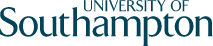 Level: 1Tutor: Dr. Maria PalaskaCourse dates: Academic Year 2018-2019WeekTopic (and unit in book)Objectives and language functionsGrammar and vocabularyAdditional activities1Introductory LessonUnit 1Greetings and Introductions.The Greek Alphabet               PronunciationPersonal pronounsListeningPair/group activity on greetings and introductions2Unit 2Providing basic information about yourselfExpressing thanks.The verbs to be  and to do Numbers 0-10Listening3Unit 3Exchanging information about country of origin, place of stay using affirmative or negative response.Nouns, cases and gendersNumbers 10-100The definite and indefinite articlesType A verbsNames of some Greek citiesListeningActivity on articles and cities4Unit 4Exchanging information about profession, address, telephone numberNumbers 100-1000PossessivesNames of different professionsListeningGroup activity on professions5Unit 5Exchanging information about languages, family, marital statusType B verbsNeuter nouns ending in -ιListening6Unit 6Revision of Lessons 1-5Revision of Lessons 1-5In-class revision with exercises, text reading and group conversation7Unit 7Exchanging information about pricesAsking what something means and how you say/call somethingExpressing likes and dislikesThe verb to likeMasculine, feminine and neuter nouns with different endings.Using numbers and currencies.ListeningVideo: “What do you like about Thessaloniki?”8Unit 8Exchanging information about nationalityDescribing people and objectsAsking about people and objectsAdjectives with different genders and endings.Using pronouns who and what.Listening    9 Unit 9Expressing views and judgementsExchanging information about ageThe use of AccusativeType C verbsWords related to socialisingListeningActivity: role playing.10       Unit 10Exchanging information about the time,Days of week and daily activitiesTime prepositionsDays of the weekDivisions of the daySome more Type B and C verbsListeningVideo :“Bridegroom from      London”Activity: Christmas Wishes11Revision of first 10 weeksRevision of material covered during the first 10 weeksEstablishing a link with weeks 11-20Revision of material covered during the first 10 weeksExercisesConversationActivities12Unit 11Asking for and giving directionsExchanging information about somebody or something in the areaOrdering in a cafeThe verb there is/υπάρχειThe indefinite article in accusativeNames of things to order in caféNames of some commercial and utility establishmentsListeningActivity: role playing13Unit 12Revision of Units 7-11Text for reading comprehension and new vocabulary.Activity: Developing reading skills in Greek and navigating through a new text.14Unit 13Exchanging information about products, price, quantity etc.Names of various fruits, vegetable, cheese, meat, fish etc.Plural of nouns and adjectivesListeningActivity: role playing15Unit 14Exchanging information when buying shoesExpressing likes and dislikes in pluralNames of various colours, shoes and clothes.Adjectives of nationalityListeningActivity: role playing16Unit 15aTalking about future plans and actions 1Future Tense: Type A  verbsListening17Unit 15bExchanging information about travel and means of transportationWords we use when talking about travel, means of transportationListening18Unit 16aTalking about future plans and actions 2Future Tense: Type B and C verbs, irregular verbsListeningActivity: Role playing19Unit 16bOrdering a meal in a tavernaExpressing agreementNames of meals we can order in a tavernaVideo: “What is your favourite food?”20Unit 17Describing accommodationMaking a hotel reservationCounting and using ordinalsNames of various levels and parts of a buildingListeningGroup activity21Revision of weeks -20Revision of material covered in weeks 1-20Establishing a link with weeks 21-30Revision of material covered in weeks 1-20ExercisesConversation Activities22Unit 18Revision of Units 13-17Text for reading comprehension and new vocabulary.ExercisesListening23Unit 19aExpressing necessity, request, possibility, planning.Writing an informal note Simple Subjunctive: Type A, B and C verbsWords and expression we used during EasterActivity: Easter wishes24Unit 19bMaking a phonecallAnswering a phonecallIntensive pronounsWords we use in a phone callActivity: Role playListening25Unit 20Talking about past actionsWriting a card to a friendSimple Past: Type A verbsPersonal pronouns(weak form)Who/What: singular, plural in nominative and accusativeWords referring to the pastVocabulary we use when opening and closing a card.Listening26Unit 21Talking about the weatherExchanging information about durationOrdering a meal and talking about accommodation and sport activitiesDiminutivesVocabulary referring to weather, seasons, months etc.Names of appetizersListeningActivity: Role playing27Unit 22At the post officeComparing people and objectsDescribing peopleComparatives, Relative and Superlative formsVocabulary we use at the post officeListeningGroup activity28Unit 23aGiving orders or instructionsMaking supposition about the futureImperativeFirst ConditionalListening29Unit 23bAt the bankExpressing likes and dislikesExpressing agreement or disagreementVocabulary we use when at the bankIndefinite pronounListeningActivity: Role playing30Unit 24Revision of Units 19-23Course RevisionEstablishing a link with Modern Greek 2Revision of Units 19-23Course RevisionEstablishing a link with Modern Greek 2Farewell expressionsSummer wishes